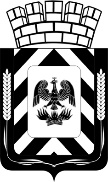 Администрация Ленинского городского округа 
Московской областиФИНАНСОВО-ЭКОНОМИЧЕСКОЕ УПРАВЛЕНИЕ
АДМИНИСТРАЦИИ ЛЕНИНСКОГО ГОРОДСКОГО ОКРУГА
МОСКОВСКОЙ ОБЛАСТИРАСПОРЯЖЕНИЕОб утверждении Плана мероприятий («дорожная карта») по снижению рисков нарушения антимонопольного законодательства в Финансово-экономическом управлении администрации Ленинского городского округаВ соответствии с Положением об организации системы внутреннего обеспечения соответствия требованиям антимонопольного законодательства в ФЭУ администрации Ленинского ГО, утвержденного Распоряжением от 15.03.2023 №10,1. Утвердить прилагаемый План мероприятий («дорожная карта») по снижению рисков нарушения антимонопольного законодательства ФЭУ администрации Ленинского ГО. 
2. Организационно-правовому отделу (Русанова Т.И) обеспечить размещение настоящего распоряжения на официальном сайте в информационно-телекоммуникационной сети Интернет в течении 3-х рабочих дней со дня, следующего за днем принятия настоящего распоряжения.3.	Контроль за исполнением настоящего приказа оставляю за собой.Заместитель главы администрации-начальник Финансово-экономического управления				                                     		        Л.В. КолмогороваУтвержденРаспоряжениемот 21.03.2023 № 14План мероприятий («дорожная карта) по снижению рисков нарушения антимонопольного законодательства в ФЭУ администрации Ленинского ГО на 2023 годот21.03.2023№14№ п/пВид риска (согласно карте комплаенс-рисков нарушения антимонопольного законодательства)Мероприятие по минимизации и устранению рисковПоказатель (планируемый результат)Ответственный исполнитель, Срок реализации мероприятияНарушение при осуществлении закупок товаров, работ, услуг для нужд ФЭУ при формировании извещения об осуществлении закупок, повлекшее за собой нарушение антимонопольного законодательства - контроль соблюдения антимонопольного законодательства в текущей деятельности;- повышение уровня квалификации муниципальных служащих (программы повышения квалификации, семинары, вебинары, самообразование);- проведение аттестацииСведение к минимуму комплаенс-рисков при заключении соглашений, договоров, контрактов.организационно-правовой отделпостоянно2Нарушение при осуществлении закупок товаров, работ, услуг для нужд ФЭУ при определении победителя закупки.- контроль за соблюдением требований законодательства в сфере закупок- мониторинг и анализ практики применения антимонопольного законодательства- повышение уровня квалификации муниципальных служащих (программы повышения квалификации, семинары, вебинары, самообразование);- проведение аттестацииСведение к минимуму комплаенс-рисков путем недопущения сотрудниками финансового управления консультаций, координаций и иных действий, которые могут повлиять на участников закупочных процедур при осуществлении закупок финансовым управлениеморганизационно-правовой отделпостоянно